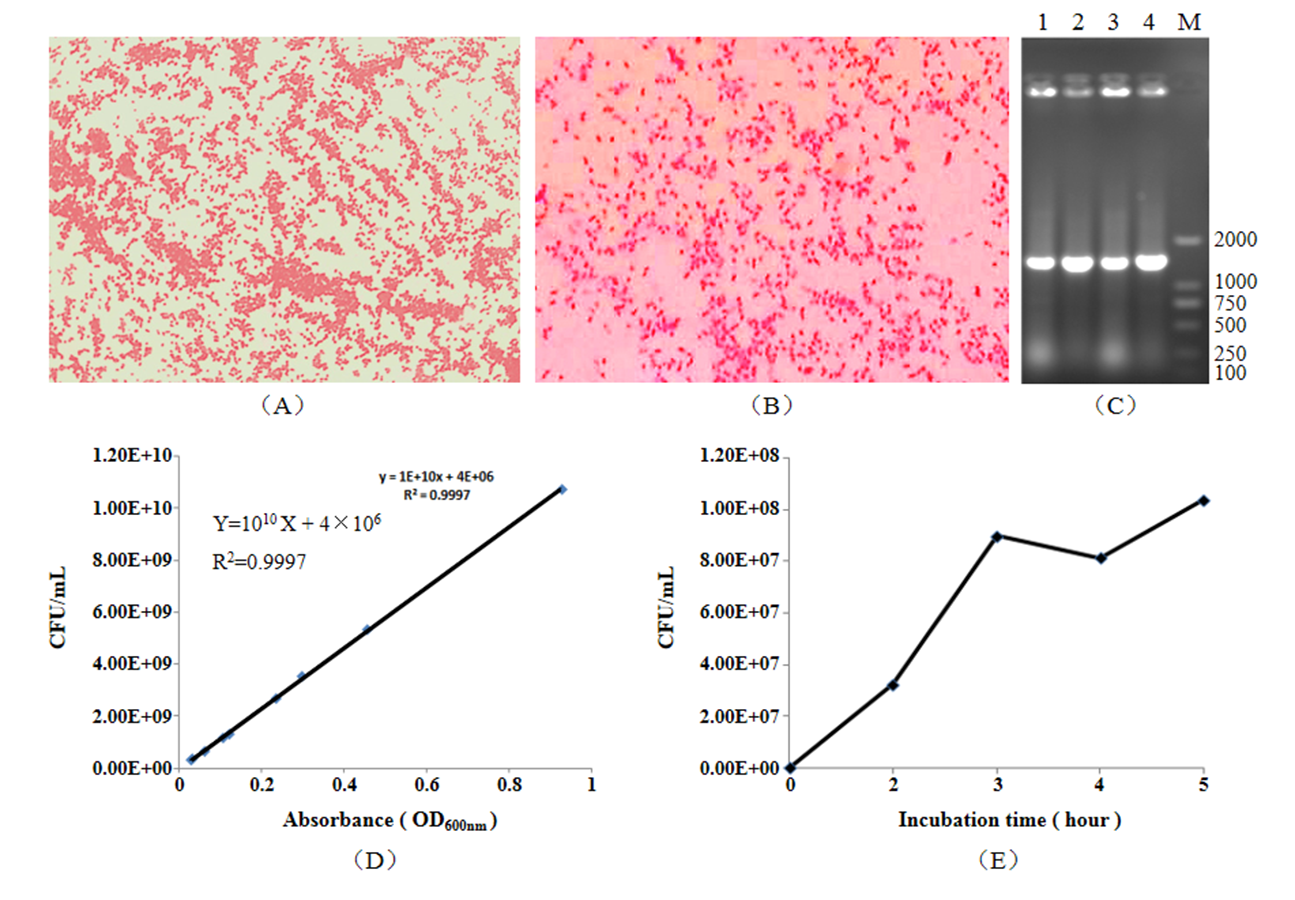 FIGURE 1. Identification of B.melitensis M5-90 strain. (A) Gram staining morphology of B.melitensis M5-90 (1000×). (B) Cole`s staining morphology of B.melitensis M5-90 (1000×). (C) PCR production of 16s rRNA. M, D2000 maker; lane 1-4, 16s rRNA PCR fragments. (D) Standard linear equation for B.melitensis M5-90. (E) Incubation time of B.melitensis M5-90 in goat fibroblasts (MOI=100).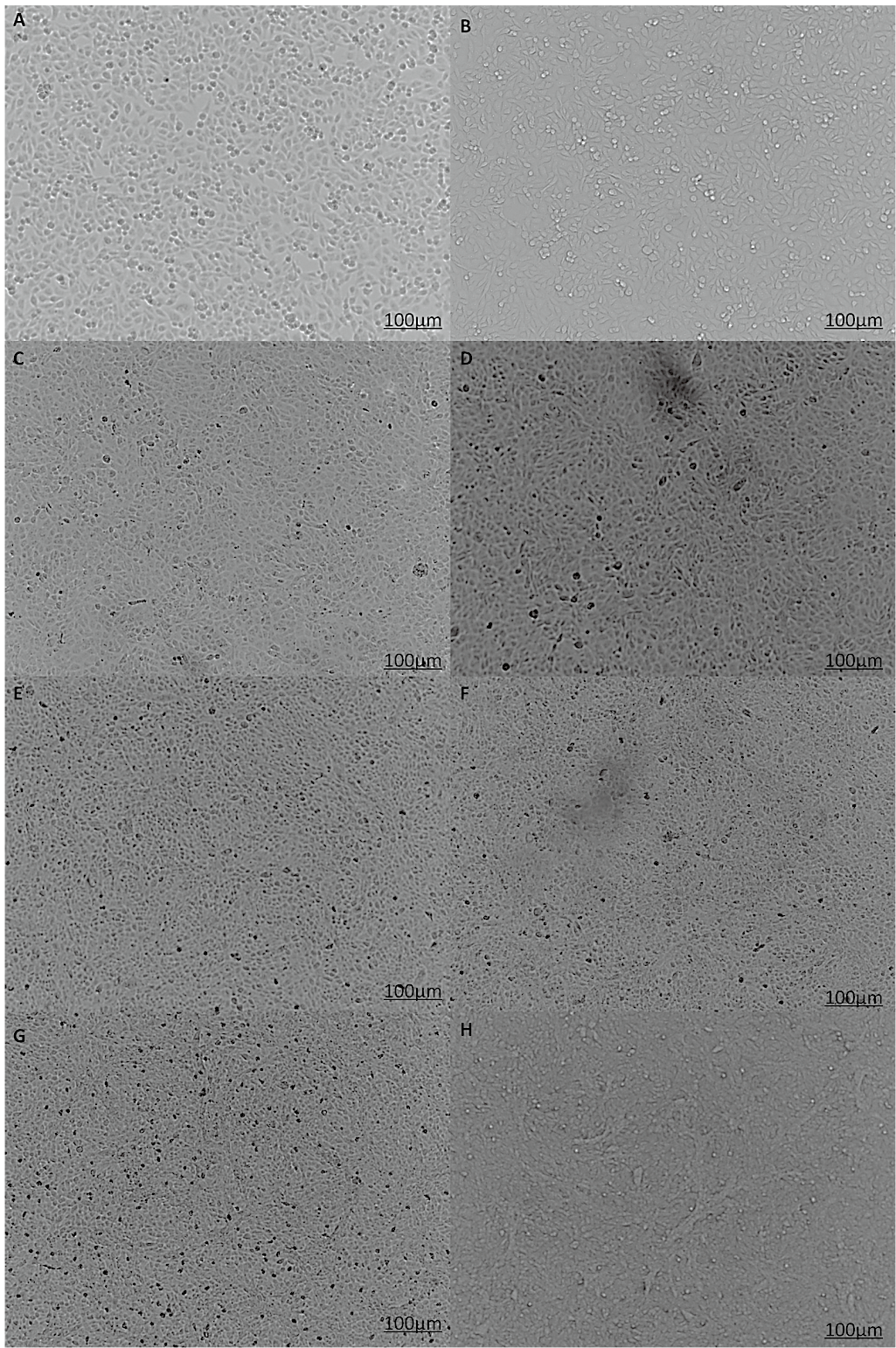 FIGURE 2. Morphological changes of goat fibroblasts after infection with B.melitensis M5-90（MOI=100）A. Goat fibroblasts not infected for 4 h; B. Goat fibroblasts infected for 4 h; C. Goat fibroblasts not infected for 24 h; D. Goat fibroblasts infected for 24 h; E. Uninfected 48 h of goat fibroblasts; F. 48 h of goat fibroblasts; G. 72 h of goat fibroblasts; H. 72 h of goat fibroblasts.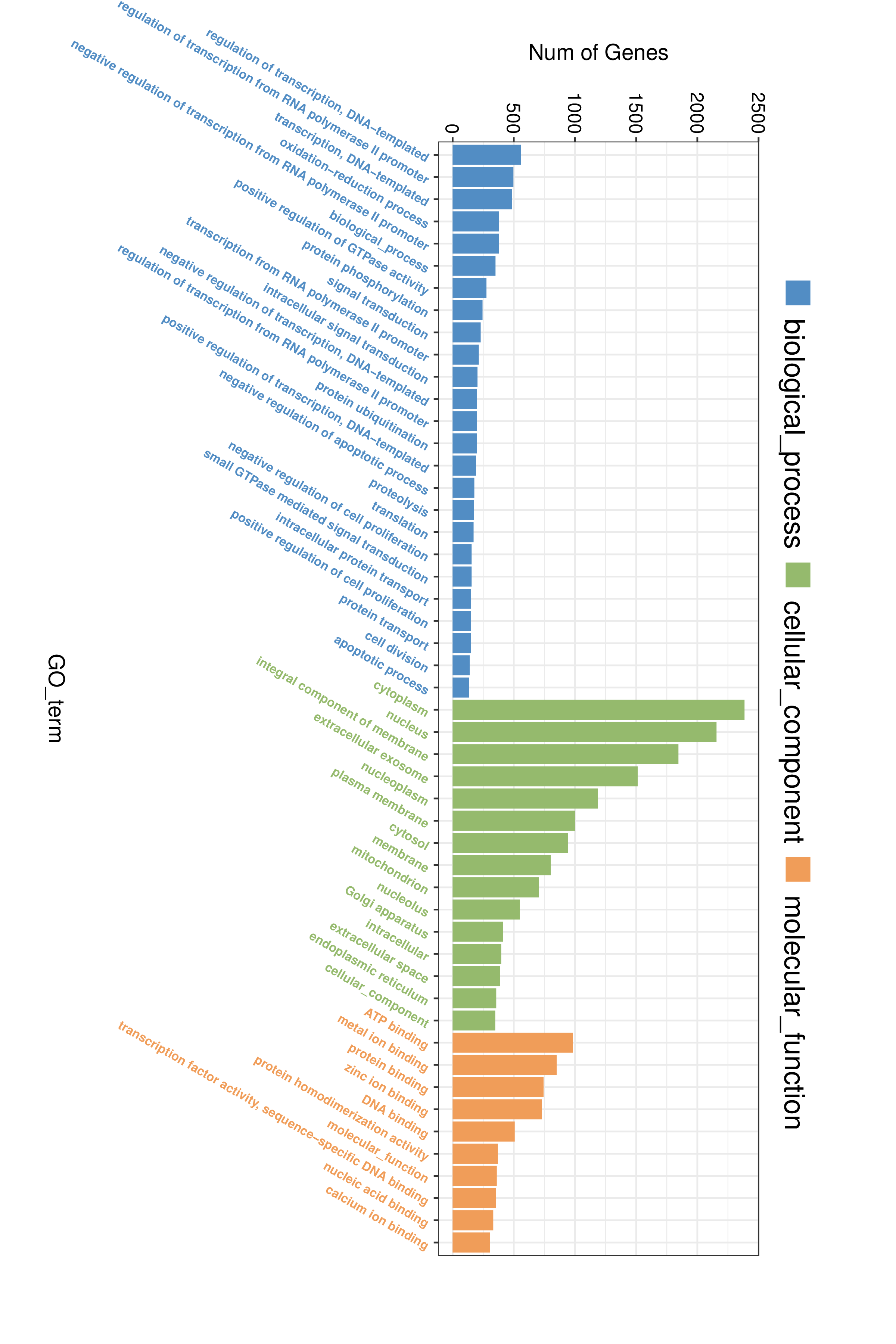 FIGURE 3. GO enrichment analysis of all DEGs.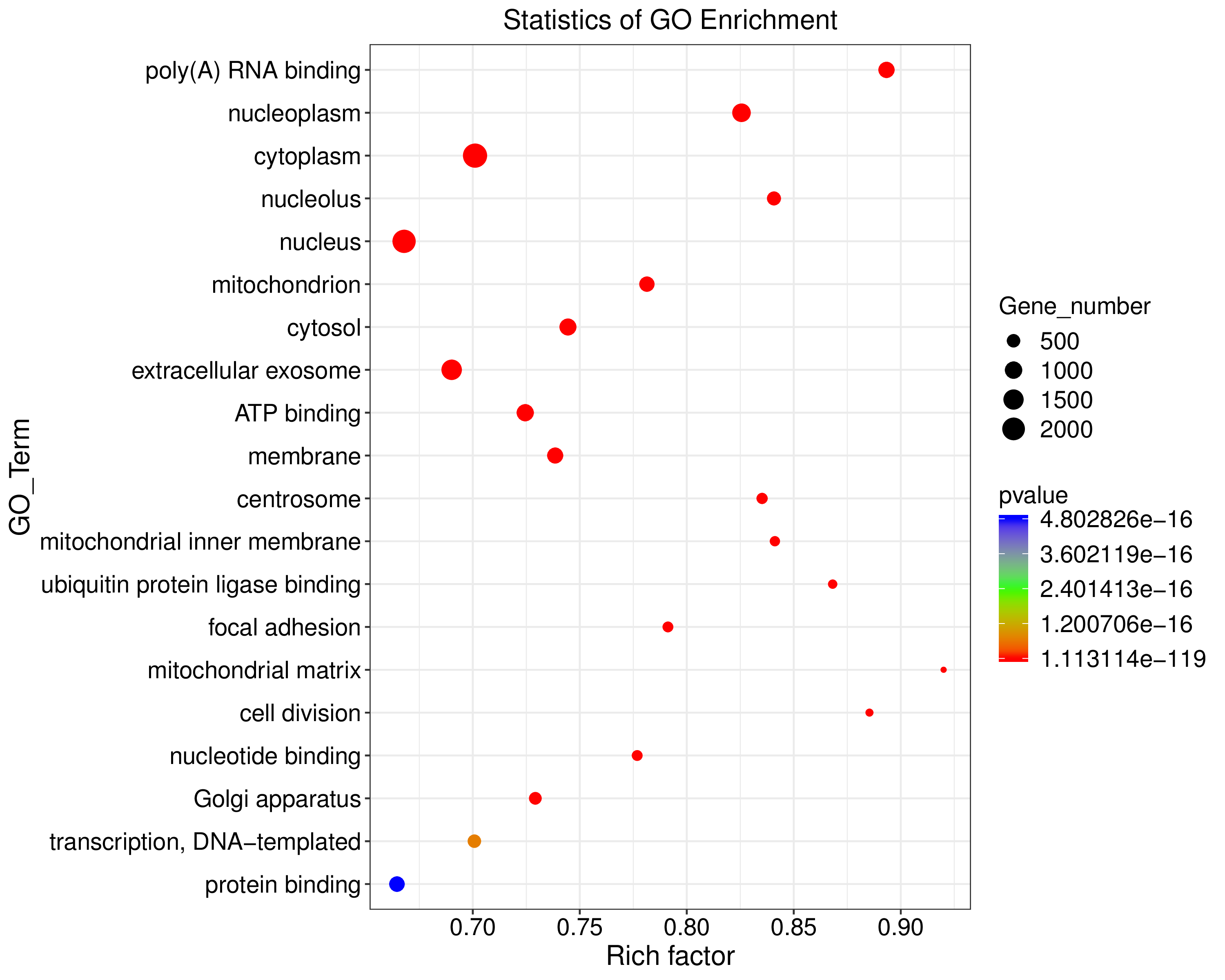 FIGURE 4. GO enrichment scatterplot of all DEGs. (Top 20, FDR<0.05)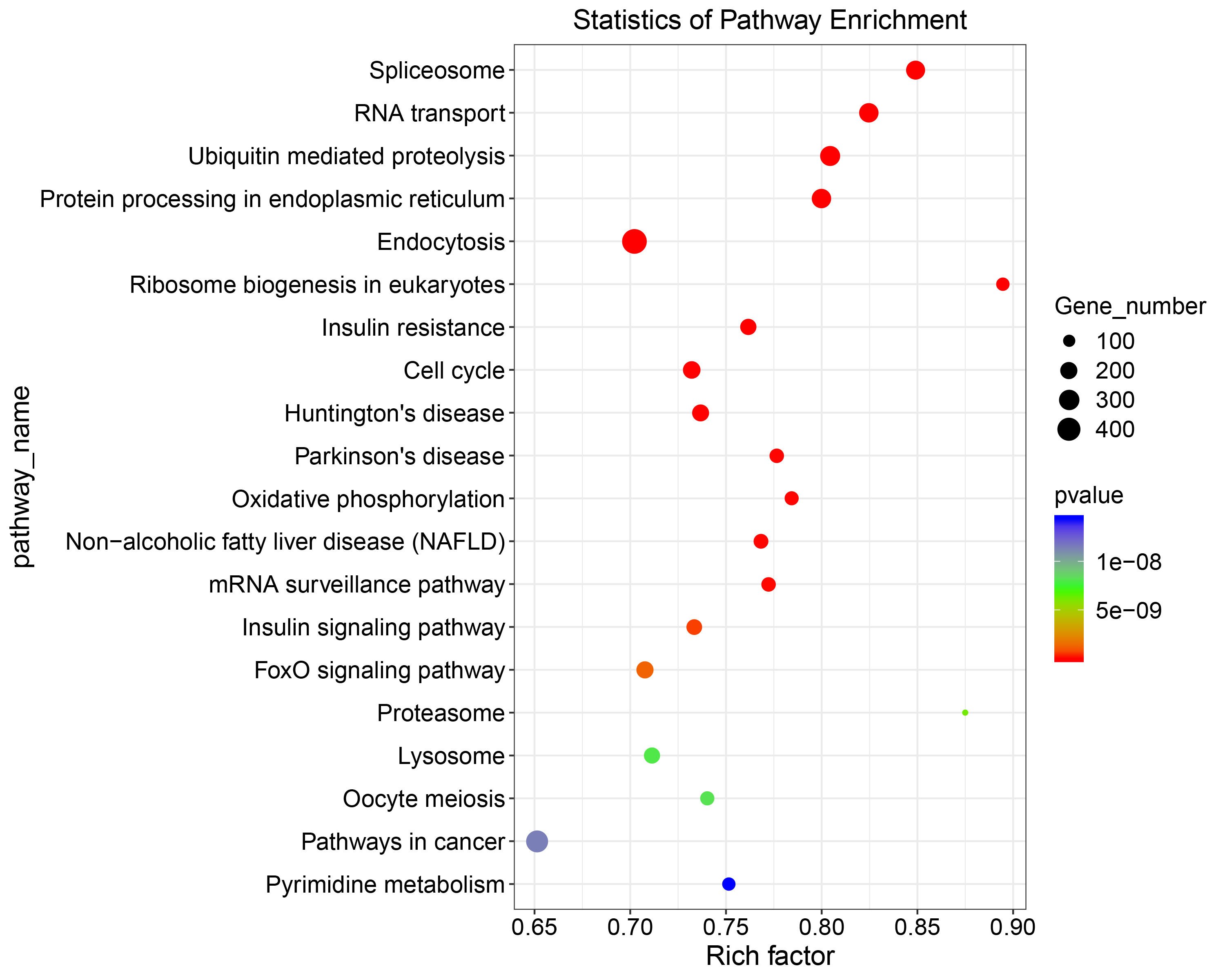 FIGURE 5. KEGG pathway enrichment analysis of DEGs. (Top 20, FDR<0.05)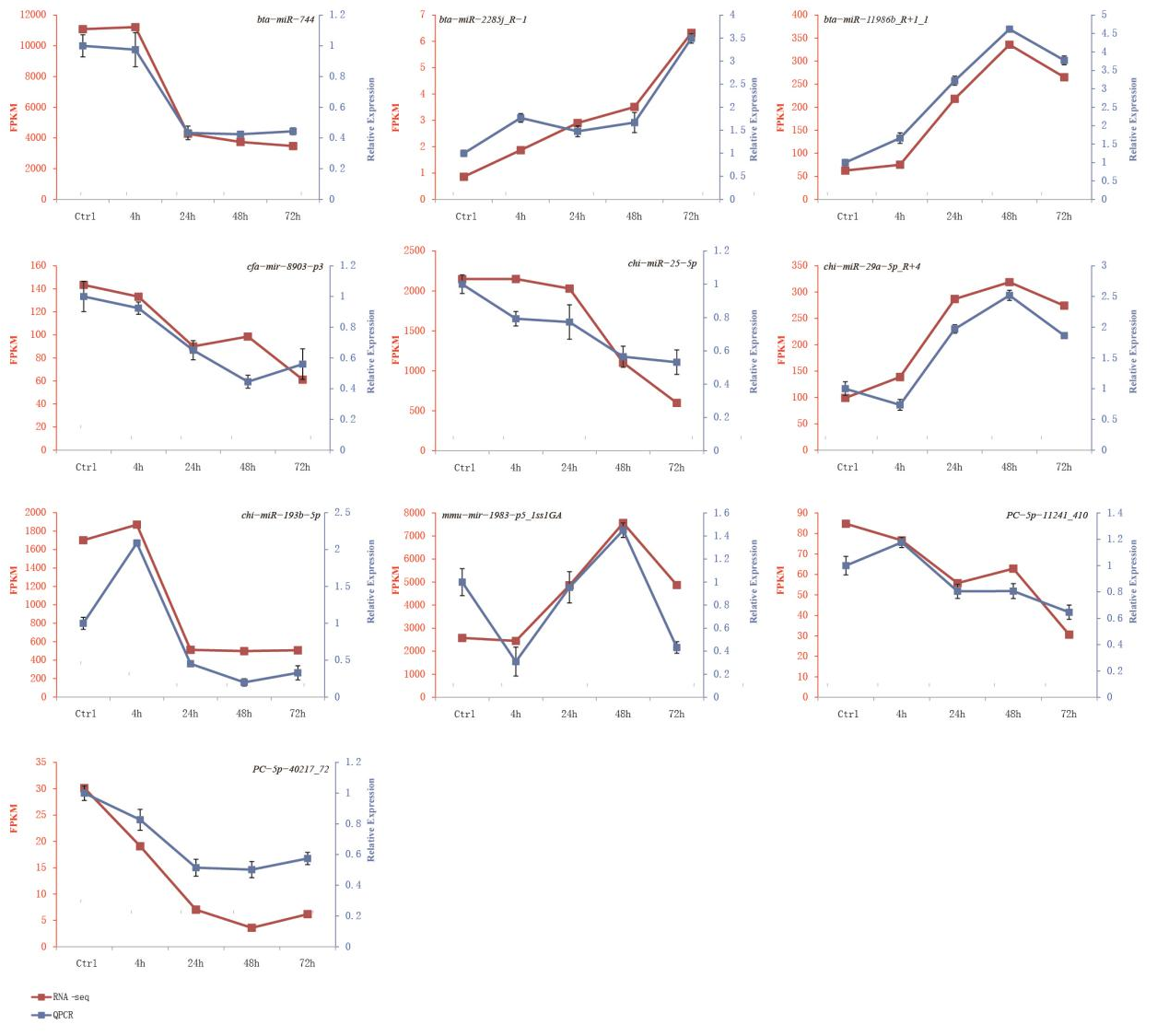 FIGURE 6. qRT-PCR results of 10 differential expressed miRNAs.Table 1 The total RNA qualityTable 2 RNA sequencing and statistics of 15 samples used in the studyTable 3 qRT-PCR primers sequences of differentially expressed genesTable 4 Specific stem-loop and forward primers of DE miRNAsAdditional information:mRNA Sequencing and Data AnalysisCutadapt software (https://cutadapt.readthedocs.io/en/stable/,version:cutadapt-1.9) was used to remove the reads that contained adaptor contamination, (command line:~cutadapt -a ADAPT1 -A ADAPT2 -o out1.fastq -p out2.fastq in1.fastq in2.fastq -O 5 -m 100). After removed the low quality bases and undetermined bases, we used HISAT2 software (https://daehwankimlab.github.io/hisat2/, version:hisat2-2.0.4) to map reads to the genome (ftp://ftp.ncbi.nlm.nih.gov/genomes/all/GCF/001/704/415/GCF_001704415.1_ARS1/GCF_001704415.1_ARS1_genomic.fna.gz), (command line:~hisat2 -1 R1.fastq.gz -2 R1.fastq.gz -S sample_mapped.sam). The mapped reads of each sample were assembled using StringTie (http://ccb.jhu.edu/software/stringtie/,version:stringtie-1.3.4d.Linux_x86_64) with default parameters (command line:~stringtie -p 4 -G genome.gtf -o output.gtf -I sample input.bam). Then, all transcriptomes from all samples were merged to reconstruct a comprehensive transcriptome using gffcompare software (http://ccb.jhu.edu./software/stringtie/gffcompare.shtml,versioin:gffcompare-0.9.8. Linux_x86_64). After the final transcriptome was generated, StringTie and ballgown (http://www.bioconductor.org/packages/release/bioc/html/ballgown.html) were used to estimate the expression levels of all transcripts and perform expression level for mRNAs by calculating FPKM (FPKM = [total_exon_fragments / mapped_reads(millions) × exon_length(kB)]),(command line:~stringtie -e -B -p 4 -G merged.gtf -o samples.gtf samples.bam). The differentially expressed mRNAs were selected with fold change > 2 or fold change < 0.5 and p< 0.05 by R package edgeR (https://bioconductor.org/packages/release/biocI/html/edgeR.html) and then analysis GO enrichment and KEGG enrichment to the differentially expressed mRNAs. miRNA Sequencing and Data AnalysisRaw reads were subjected to an in-house program, ACGT101-miR (LC Sciences, Houston, Texas, USA) to remove adapter dimers, junk, low complexity, common RNA families (rRNA, tRNA, snRNA, snoRNA) and repeats. Subsequently, unique sequences with length in 18~26 nucleotide were mapped to specific species precursors in miRBase 22.0 by BLAST search to identify known miRNAs and novel 3p- and 5p- derived miRNAs. Length variation at both 3’ and 5’ ends and one mismatch inside of the sequence were allowed in the alignment. The unique sequences mapping to specific species mature miRNAs in hairpin arms were identified as known miRNAs. The unique sequences mapping to the other arm of known specific species precursor hairpin opposite to the annotated mature miRNA-containing arm were considered to be novel 5p- or 3p derived miRNA candidates. The remaining sequences were mapped to other selected species precursors (with the exclusion of specific species) in miRBase 22.0 by BLAST search, and the mapped pre-miRNAs were further BLASTed against the specific species genomes to determine their genomic locations. The above two we defined as known miRNAs. The unmapped sequences were BLASTed against the specific genomes, and the hairpin RNA structures containing sequences were predicated from the flank 80 nt sequences using RNAfold software (http://rna.tbi.univie.ac. at/cgi-bin/RNAfold.cgi). The criteria for secondary structure prediction were:(1) number of nucleotides in one bulge in stem (≤12) (2) number of base pairs in the stem region of the predicted hairpin (≥16) (3) cutoff of free energy (kCal/mol ≤-15) (4) length of hairpin (up and down stems +terminal loop ≥50) (5) length of hairpin loop (≤20). (6) number of nucleotides in one bulge in mature region (≤8) (7) number of biased errors in one bulge in mature region (≤4) (8) number of biased bulges in mature region (≤2) (9) number of errors in mature region (≤7) (10) number of base pairs in the mature region of the predicted hairpin (≥12) (11) percent of mature in stem (≥80). Differential expression of miRNAs based on normalized deep-sequencing counts were analyzed by ANOVA. The significance threshold was set to be 0.05. To predict the genes targeted by most abundant miRNAs, two computational target prediction algorithms (TargetScan and Miranda) were used to identify miRNA binding sites. Finally, the data predicted by both algorithms were combined and the overlaps were calculated. The GO terms and KEGG Pathway of these most abundant miRNAs, miRNA targets were also annotated.SampleConc. (µg/µL)OD(260/280)OD(260/230)Amount (µg)rRNA
28S/18SRINSampleRaw DataRaw DataValid DataValid DataValid Ratio (reads)Q20%Q30%GCcontent%SampleReadBaseReadBaseValid Ratio (reads)Q20%Q30%GCcontent%Ctrl_1525453327.88G514078047.71G97.8499.7297.3249.00Ctrl_2439239046.59G421227246.32G95.9099.1297.3350.00Ctrl_3523773227.86G513814387.71G98.1099.4894.3749.00T4h_1487926687.32G478798267.18G98.1399.5294.6049.50T4h_2561854148.43G551282328.27G98.1299.5494.8149.00T4h_3419976326.30G411733026.18G98.0499.7697.9550.00T24h_1427937906.42G419439226.29G98.0199.7898.0549.50T24h_2452123286.78G443512586.65G98.1099.7697.5249.50T24h_3400392526.01G392331305.88G97.9999.7597.6049.00T48h_1440372426.61G431686146.48G98.0399.7397.3550.00T48h_2543093728.15G533735028.01G98.2899.5294.6550.00T48h_3506252187.59G496972847.45G98.1799.5294.7149.50T72h_1484873687.27G476594527.15G98.2999.4894.4650.50T72h_2519441367.79G510059587.65G98.1999.5094.5649.50T72h_3496144247.44G487953487.32G98.3599.4394.2050.50Gene SymbolGene AnnoationNCBI Reference SequencePrimer Sequence (5'-3')ARHGEF37Rho guanine nucleotide exchange factor 37XM_005683157.3F：CACTCCTGAGCAGGTATGGCR：CTCGATGTCCTCCAGTGTCCCCL25C-C motif chemokineXM_005682417.3F：AACTTCCAAGGCCCTCACTCTR：CAGCCCATCTTGTGTGGGTAIFNAR2interferon alpha and beta receptor subunit 2XM_018046609.1F：ACGTGTGGGTAAACAGGACGR：GGGTCCAAAGGCTTGTCTGAIL10RBinterleukin 10 receptor subunit betaXM_018046602.1F：ACCACTATCGGACCTCCCAGR：ATGGTCCACGGTTCAGGTTCIL17RDinterleukin 17 receptor DXM_018038412.1F：GAAGCACATGATCGCTGACGR：TTAGGAATTCGATGCCGAGGGIL18R1interleukin 18 receptor 1XM_013967547.2F：GACCCCTTCAGACGAGAAGCR：GGTTCCCCTTCGATTGCAGTAIL1RNinterleukin 1 receptor antagonistXM_005686686.3F：CAAGCTCAAGTTAGAGGCTGTGAR：AGTGATGTGCAGAGGAACCAGIL6interleukin 6NM_001285640.1F：ACGAGTGTGAAAACAGCAAGGR：GCAAATCGCCTGATTGAACCCIL6STinterleukin 6 signal transducerXM_005694692.3F：CCAGGCATTGAGGGACAAGTR：GTAGCCACCTCGTCTCACAGIL7Rinterleukin 7 receptorXM_005694804.3F：CAGTCAGCTGGAAGTGGATGGR：CAAAAGCGCCCCACATATTTCAINHBBinhibin beta B subunitXM_018061661.1F：ACTCCTAGCACTTGCACACCR：ACATGGCACTTGGACCTCTGNFKB1nuclear factor kappa B subunit 1XM_018049264.1F：CCCACTATGGATTCCCCACGR：TCTGTCGTCACTCTTGCCACRELTRELT tumor necrosis factor receptorXM_018059371.1F：TGTAACCTGCTCAAGCGGAAR：GCGGCATTCTCTTTCTTCTCTGSOS2SOS Ras/Rho guanine nucleotide exchange factor 2XM_018054371.1F：TGAGGAACGGGTGGCAATACR：TTCTTTCCTGCAACGCCTCASTAT3signal transducer and activator of transcription 3XM_013972399.2F：ACCTGGAGACGCACTCATTGR：CACTTGATCCCACGTTCCGATGFB3transforming growth factor beta 3XM_005686141.3F：ATTGCTTCCGCAATCTGGAGGR：GTGCTGTGGGTTGTGTCTGATGFBR2transforming growth factor beta receptor 2XM_018067217.1F：CTGCTTGGGTTTTGGAAGCCR：ATGAGCAACAGCGATTGGGATNFRSF21TNF receptor superfamily member 21XM_018039101.1F：TGGCCACGGTATTGACATCCR：TGTACCCGTTGGAGAAAGCGTNFSF15tumor necrosis factor superfamily member 15XM_005684350.3F：CACCTGACAGTTGTGAGACAGAR：TATGGTCCCTCGGAAGGTCAVAV2vav guanine nucleotide exchange factor 2XM_018056166.1F：GGACTTCGGGAAGGTCATCTCR：CCTCGTCATTCTCCGTGGTCmiRNAsStem-loop Primer Sequence (5'-3')Forward Primer Sequence (5'-3')chi-miR-10b-3pGTCGTATCCAGTGCAGGGTCCGAGGTATTCGCACTGGATACGACATTCCCCTCGCACAGATTCGATTCTAGGbta-miR-744GTCGTATCCAGTGCAGGGTCCGAGGTATTCGCACTGGATACGACTGCTGTTATGCGGGGCTAGGGCTAPC-5p-40217_72GTCGTATCCAGTGCAGGGTCCGAGGTATTCGCACTGGATACGACAGAGGGCAGCGCGAAGGTGACTTTTTATPC-5p-11241_410GTCGTATCCAGTGCAGGGTCCGAGGTATTCGCACTGGATACGACGCCCCCGGAATATAGCGGGCGAGGGTCCchi-miR-25-5pGTCGTATCCAGTGCAGGGTCCGAGGTATTCGCACTGGATACGACAGCAATTGAGGCGGAGACTTGGGCbta-miR-11986b_R+1_1GTCGTATCCAGTGCAGGGTCCGAGGTATTCGCACTGGATACGACTAAAGGACGCGCTTTTCCAATGAGTTAGTmmu-miR-1983-P5_1ss1GAGTCGTATCCAGTGCAGGGTCCGAGGTATTCGCACTGGATACGACGCGCCACTAAAAGCATGCTCCAGTGGCchi-miR-29a-5p_R+4GTCGTATCCAGTGCAGGGTCCGAGGTATTCGCACTGGATACGACACTCTGAAGCGACTGATTTCTTTTGGTGTbta-miR-2285j_R-1GTCGTATCCAGTGCAGGGTCCGAGGTATTCGCACTGGATACGACAAAAAGTTCGCAAAAACCAGAACGAACcfa-mir-8903-p3GTCGTATCCAGTGCAGGGTCCGAGGTATTCGCACTGGATACGACATTCCCAGATCTGGGGTAGGGCCTGchi-miR-193b-5pGTCGTATCCAGTGCAGGGTCCGAGGTATTCGCACTGGATACGACTCATCTCGCGGGGTTTTGAGGGC